        Создание на базе конструктора «LEGO MINDSTORMS EV3»модели робота для проведения безболезненных прививок ВАКЦИНОБОТАвтор: старшая группа «Фиксики», МАДОУ №123, г.МурманскРуководитель: Колегова Елена Васильевна, воспитатель МАДОУ №123, г.МурманскМурманск2020Замысел проектаЦель: создать на базе конструктора «LEGO MINDSTORMS EV3» автономно-управляемый  робот-помощник для проведения прививки с помощью лучевого шприца. Робот-помощник ВАКЦИНОБОТ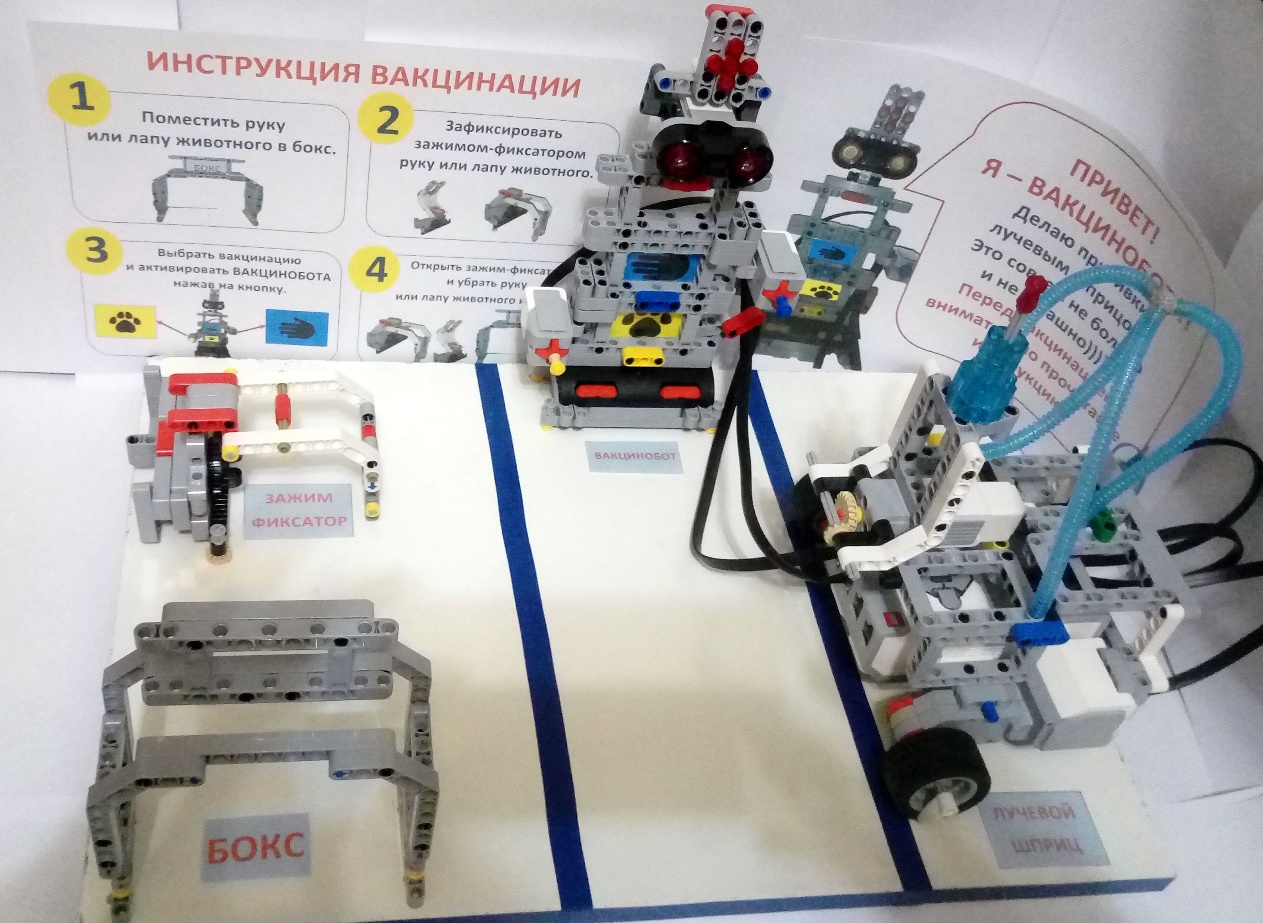 Задачи:Провести опрос среди воспитанников детского сада и выяснить, боятся ли дети делать прививки.Создать управляемый робот-помощник, не требующего присутствия медицинского персонала.Продумать иглу с тупым наконечником - луч для подачи вакцины под кожу без прокола.Включить в модель робота два датчика касания для проведения прививок людям и животным.Написать программу и загрузить её в микрокомпьтер для активации робота ВАКЦИНОБОТА.Собрать модель робота для проведения прививок ВАКЦИНОБОТ.Собрать бокс для размещения руки человека или лапы животногоПровести испытания робота в движенииАктуальностьСовременная медицина рассматривает вакцинацию, как самый эффективный и самый экономически выгодный способ профилактики инфекционных болезней.  Однако, на всех этапах - от производства вакцинных препаратов до последствий прививки, сделанной конкретному ребенку, - имеется множество реальных проблем. Проблем, решение которых позволит сделать вакцинацию еще более эффективной, безопасной, удобной.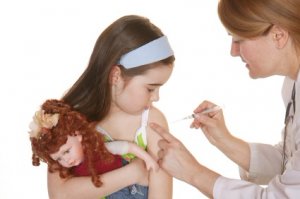 Поэтому решили с детками разработать модель робота, который решит проблему «боязни» и страха проведения прививок. Наш Робот - Вакцинобот проведёт вакцинацию без боли и страха. Характеристика ВАКЦИНОБОТААвтоматическая прививка и подача вакцины посредством лучевого шприца, который при прикосновении с рукой расширяет поры на коже и лекарство поступает по гибким специальным трубочкам в организм человека или животного.С помощью кнопок - датчиков касания, которые имеют разные цветовые индикаторы для выбора прививки (людям -синий индикатор, животным -жёлтый индикатор) происходит активация робота. Робот подъезжает к боксу, где находится рука человека или лапа животного, опускает устройство «лучевой шприц» для проведения прививки. После поднимает устройство и отъезжает на исходную точку, для ожидания следующей активации. Робот издает звуки при активации и в процессе выполнения прививки.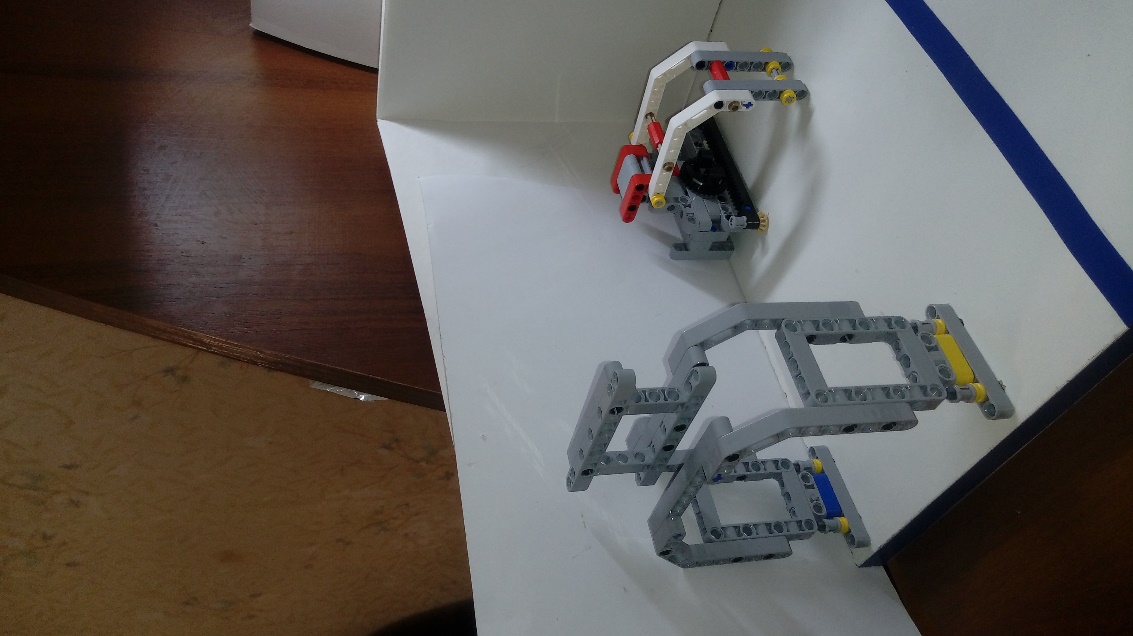 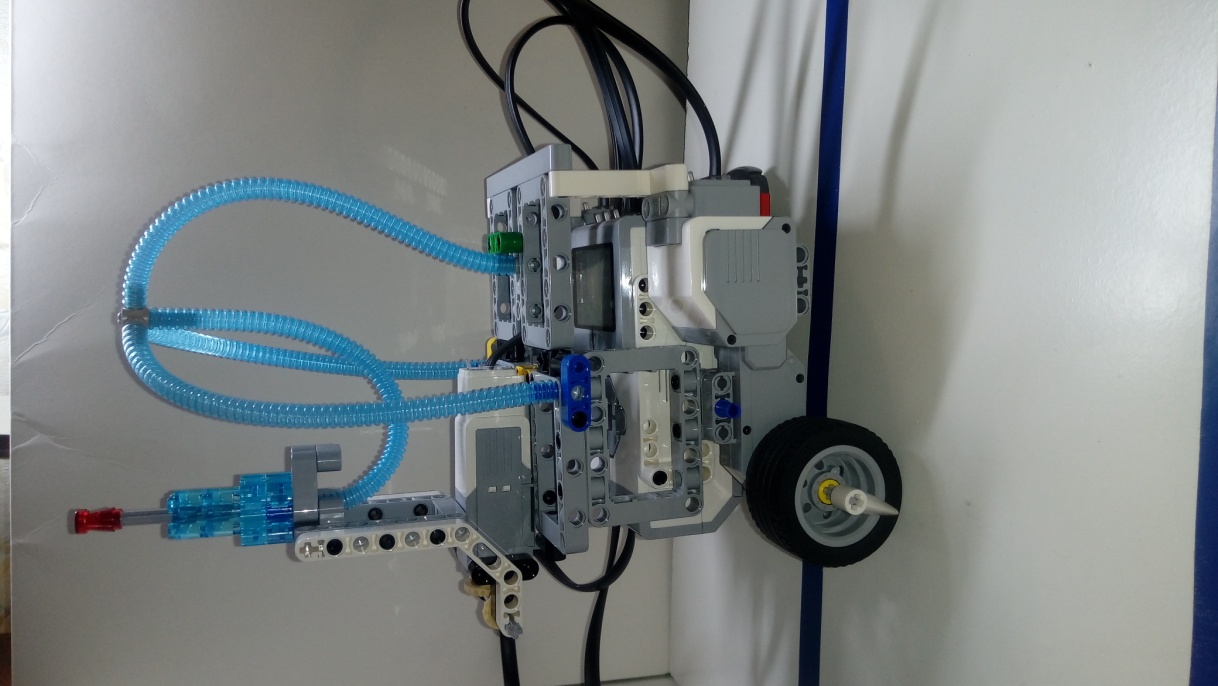 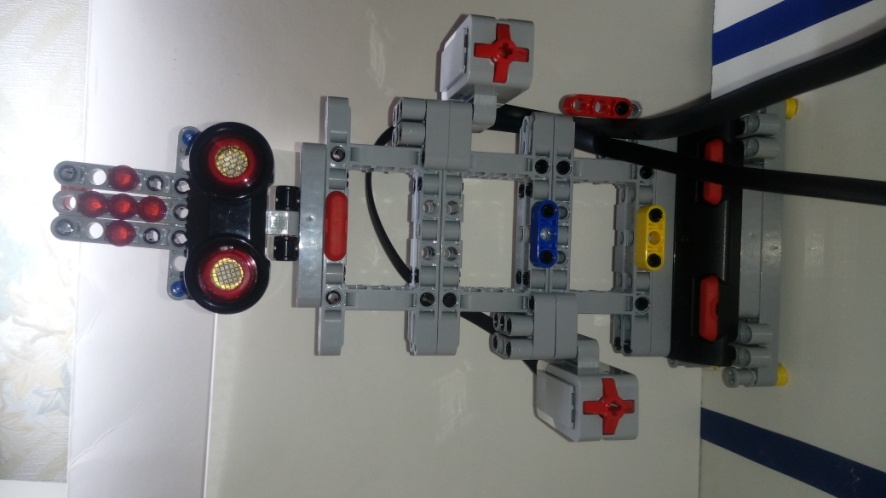 Кнопка касания для активации робота (прививка животным).Цветные индикаторы (синий-прививка для людей; жёлтый-для животных).Кнопка касания для активации робота (прививка людям).Механическое устройство «лучевой шприц».Тупой наконечник-луч для расширения пор- далее поступает вакцина по гибкой трубке.Гибкая трубка для подачи вакцины.Капсулы с вакцинацией.Бокс для руки человека или лапы животного.Зажим-фиксатор для руки человека или лапы животного.ОборудованиеПрограммирование роботаЗаключениеПрививка необходима для человека, так как стимулирует организм к выработке антител, которые защищают человека на многие годы или всю жизнь.ВАКЦИНОБОТ будет отличным подспорьем в области медицины. Он не требует присутствия медицинского персонала, будет работать круглосуточно.Микрокомпьютер (модуль)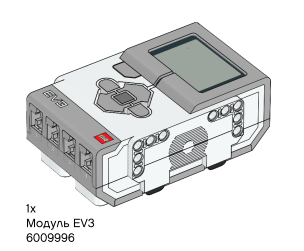 Микрокомпьютер, с загруженной в него программой, регулирует все действия робота.Мотор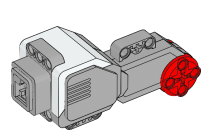 Приводит в движение механизм колёс вперёд и назад, получая команды из микрокомпьютера. Средний мотор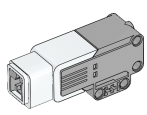 Приводит в движение основной механизм робота (опускает и поднимает шприц)Датчик касания 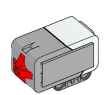 При нажатии он подаёт сигнал в микроблок для выполнения определённых действий робота.Кабель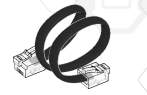 Кабель передает энергию по командам микрокомпьютера на все моторы и датчики.Ультразвуковый датчик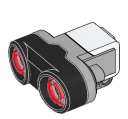 Придаёт эстетический вид роботуДетали LEGO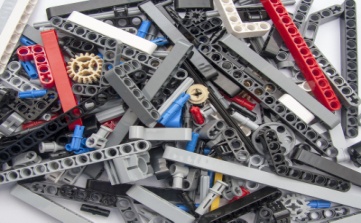 Участвовали в сборке всего роботаВся программа (все действия робота)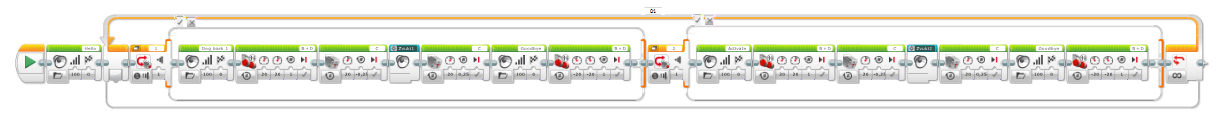 Цикл (неограниченная работа)Датчики касания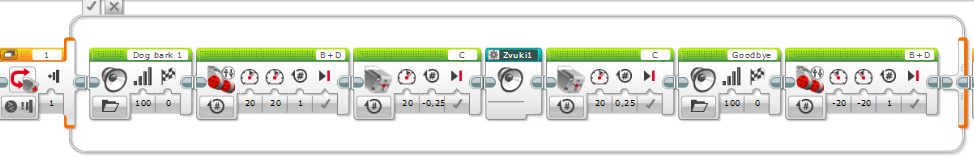 Датчики касания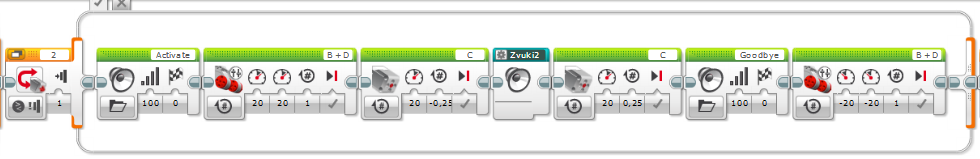 Звуки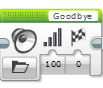 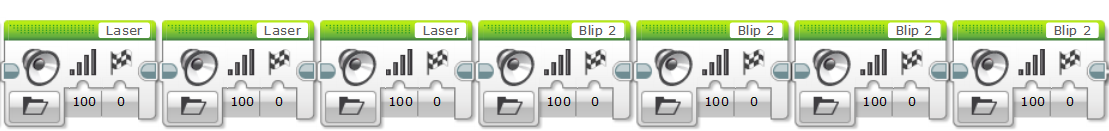 Начало работы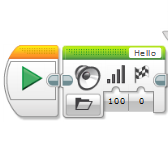 Движение робота(подъезжает и отъезжает) и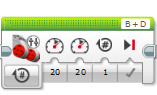 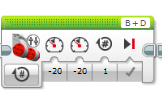 Движение основного механизма (опускает и поднимает шприц) и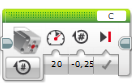 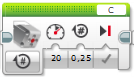 